Меню для обучающихся 1-4 классов.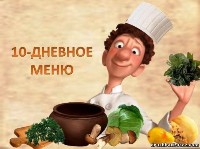 